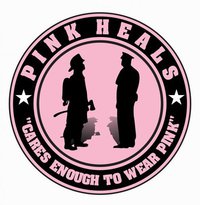 PINK HEALS TOUR STOP GUIDELINES:If you are reading this then you are like thousands of people across our nation that are tired of fund raising for large charities that take the money out of your community, leaving little to nothing for those who need help in our own cities and towns.  You can get the Pink Heals Program started in your community by contacting your local leaders and businesses or by getting individuals and/or a group to join us.  The program is free to those who agree to uphold our mission.  Pink Heals can heal your community and bring back the purpose of fund raising – to support one another selflessly, out of love and a sense of community.  The following information will assist you as you organize your event.  Please feel free to contact us if you have further questions.The Basics:  Pink Heals 101We are bringing you the fastest growing community initiative in the country.Your willingness to host a Pink Heals Event indicates that you have read our initiative and are interested in starting our Program in your community or at least introducing our program.  Our Initiative:“To provide Visionary Leaders, Businesses and the general public with a program that maintains fundraising dollars locally in support of women and their families” Dave Graybill, FounderPink Heals brings a community together out of Love, NOT on behalf of a cause, a ribbon, or a large corporate charity.  Pink Heals uses the color PINK to represent women and their families, NOT a specific disease.  This is NOT about breast cancer, but about PEOPLE who have breast cancer and ALL other illnesses and needs within a community that can be cured or supported by keeping fund raising money local! Pink Heals illnesses, abuse, homelessness, etc…. Pink Heals!Please complete the following Tour Stop Request to be scheduled for the 2016 Tour.PINK HEALS NATIONAL TOUR 2016 TOUR STOP REQUEST City: 				 State:Event Liaison/Contact Information;Name:  Address: Phone:	 				Email: Please provide the Name and contact info of your Mayor:____________________________________________________________________Are the local Fire & Police Stations willing to participate and wear duty shirts supporting the movement? _______________________________Please list the city or cities that will be involved: __________________Please list what type of Pink Heals Event you are considering hosting:(ex: 5K run, street fair, town hall meeting, speak to local group, etc.)___________________________________________________________Please provide us with specific information regarding the location, community support and intended beneficiaries/local group or charity that you will be targeting if approved for a Pink Heals Event:__________________________________________________________________________________________________________________________Are you interested in having your community start the Pink Heals Program so that your community can fund raise and support local organizations and individuals year round?  _____________________Please complete the questionnaire and return via email to lisag@pinkfiretrucks.org or via mail to 3145 E Chandler Blvd.,  Suite 110, Box 533, Phoenix, AZ 85048Please Note:  The Pink Heals Program is not a “static display” to add to your pre-planned event.  Pink Heals is a Community Based Program that we are providing to communities for free in order to return the focus of volunteerism and fund raising back to the people who work so hard to do it!  Our presence in your community should be for a Pink Heals Event.  Proceeds generated from such an event should stay local and support local organizations that return the majority of funds right back to the community that raised them!  Please feel free to contact us directly for more information on how to host an event that supports you and your community!Thank you for supporting our organization!info@pinkfiretrucks.org602-350-2646Disclaimer:Our Program is sometimes misconstrued as being solely about breast cancer.  Our program is about the PEOPLE not the disease or the cause.  Our program is about all initiatives that affect your community 365 days per year, 24/7 and most certainly not just in October.